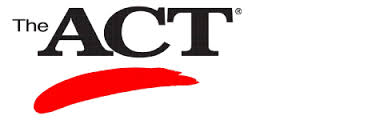 ACT TestYou can register at home by going to www.act.orgThe code for Beloit High School is 170-260.Beloit High School is a testing site, so choose Beloit High School when you register.Cost is $50.50 to register  - Pay online with credit or debit card directly to ACT.Choose ACT - No WritingWhen you are finished, be sure to print your ticket for admission on testing day.If you need help uploading a picture, see me!  ACT Test Review Apps:For use with Ipads and Iphones1.  ACTStudent - free						4.  ACT for Dummies - $9.992.  AllenACT - free then $4.99 as you proceed into the app	5.  Shmoop ACT Test Prep - $4.993.  ACT McGraw Hill - $19.99					6.  EdupathACT - freeExcellent ACT Prep Resources:  The Real ACT Prep Guide         The Official ACT Prep Guide ACT Online Prep - $39.95/year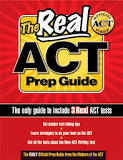 www.act.org - Sample ACT TestTest DateDeadlineLate DeadlineScore Release*Sept 8, 2018Aug 3, 2018Aug 17, 2018Sept 18; Oct 2, 2018Oct 27, 2018Sept 21, 2018Oct 5, 2018Nov 6; Nov 20, 2018Dec 8, 2018Nov 2, 2018Nov 16, 2018Dec 18, 2018; Jan 1, 2019Feb 9, 2019Jan 11, 2019Jan 18, 2019Feb 20; Mar 5, 2019Apr 13, 2019Mar 8, 2019Mar 22, 2019Apr 23; May 7, 2019June 8, 2019May 3, 2019May 17, 2019June 18; July 2, 2019July 13, 2019June 14, 2019June 21, 2019July 23; August 6, 2019